        ESCUELA NUESTRA SEÑORA DEL VALLE    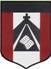 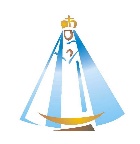 Buen día familias de segundo gradoHoy nos volvemos a reencontrar, espero que tanto papis como hijos estén muy bienAbrir el siguiente link antes de comenzar: https://youtu.be/lMELL4ttmNIHoy vamos a jugar online para afianzar el vocabulario de TOYShttp://learnenglishkids.britishcouncil.org/en/word-games/toys-1http://learnenglishkids.britishcouncil.org/en/word-games/toys-2STORYTIMEEscuchamos el siguiente cuento y luego trabajamos en la página 131LINKS CUENTO (pueden ver todos o elegir alguno y si alguien prefiere, puede ver algunas de las películas, la idea es que sea en inglés)https://www.youtube.com/watch?v=96r8_qrpW9whttps://www.youtube.com/watch?v=NlsK_GUpKqchttps://www.youtube.com/watch?v=trbJq3YtsOILINK PARA ARMAR BINGO: https://youtu.be/1HDy4LwHxCkReenvío link para armar BINGO ya que el viernes 5 de junio nos volveremos a encontrar vía ZOOM para jugar este bingo y otro que armaremos en ese momento. Más cerca de la fecha, recibirán la invitación vía mail. Muchas gracias por su buena predisposición. Ante cualquier consulta, pueden escribirme a:cmurature@institutonsvallecba.edu.arEspero las actividades de los chicosSaludos, Miss Caty